“Real knowledge is to know the extent of one’s ignorance”ConfuciusSUIDER-AFRIKA SITRUS SUURLEMOENESoos die aanbod toeneem  word dit verwag dat hierdie pryse verder onder druk sal kom. Die helder lig in die tonnel is die verhoogde aanvraag na suurlemoene en suurlemoen-produkte. Regoor die wêreld gee verbruikers erkenning aan die gesondheidseienskappe van suurlemoene - met nuwe verbruikers en nuwe gebruike vir suurlemoene elke jaar. Die vraag wat almal vra is of die toename in die aanvraag die toename in voorsiening sal kan oortref.GEPAK EN VERSKEEP DIE CGA GROEP VAN MAATSKAPPYE (CRI, RIVER BIOSCIENCE, XSIT, CGA CULTIVAR COMPANY, CGA GROWER DEVELOPMENT COMPANY & CITRUS ACADEMY) WORD DEUR SUIDER-AFRIKA SE SITRUSPRODUSENTE BEFONDS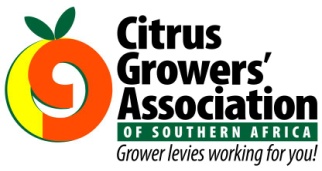 